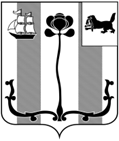 	Российская ФедерацияИркутская область  ДУМА ШЕЛЕХОВСКОГО МУНИЦИПАЛЬНОГО РАЙОНАР Е Ш Е Н И ЕОт 30.09.2021№ 37-рд                                      Принято на 9 заседании Думы						                   «30» сентября 2021 годаО внесении изменения в Схему размещения нестационарных торговых объектов на территории Шелеховского района на 2021 годНа основании предложения Главы Шелеховского городского поселения, в соответствии с Федеральным законом от 28.12.2009 № 381-ФЗ «Об основах государственного регулирования торговой деятельности в Российской Федерации», Федеральным законом от 06.10.2003 № 131-ФЗ «Об общих принципах организации местного самоуправления в Российской Федерации», п. 18 приказа Службы потребительского рынка и лицензирования Иркутской области от 20.01.2011 №  3-спр «Об утверждении Порядка разработки и утверждения органами местного самоуправления муниципальных образований Иркутской области схемы размещения нестационарных торговых объектов», руководствуясь ст. ст. 24, 25 Устава Шелеховского района, Д У М А  Р Е Ш И Л А:1. В строке 66 подраздела «Восточная жилая группа» раздела «Шелеховское городское поселение» Схемы размещения нестационарных торговых объектов на территории Шелеховского района на 2021 год, утвержденной решением Думы Шелеховского муниципального района от 26.11.2020 № 34-рд, цифру «8» заменить цифрами «28».2.   Администрации Шелеховского муниципального района в течение 5 рабочих дней со дня утверждения настоящего решения направить его в Службу потребительского рынка и лицензирования Иркутской области в установленном порядке.3. Решение подлежит официальному опубликованию в газете «Шелеховский вестник» и размещению на официальном сайте Администрации Шелеховского муниципального района в информационно-телекоммуникационной сети  «Интернет».Председатель Думы Шелеховского                                        Мэр Шелеховскогомуниципального района                                                  муниципального района_____________ Ф.С. Саломатов                               _____________ М.Н. Модин